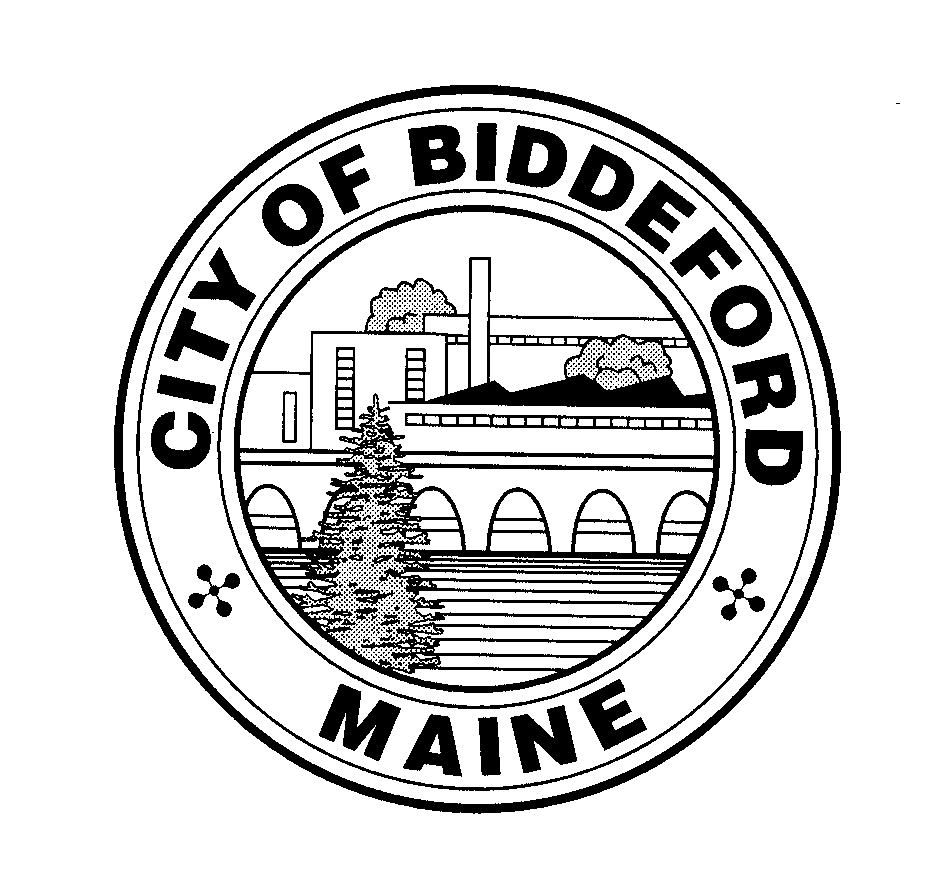 City Of BiddefordGeneral Assistance 205 Main Street, Biddeford ME 04005Phone: (207) 284-9514	Fax: (207) 571-0675Voucher GuidelinesFOOD, PERSONAL CARE ITEMS, AND HOUSEHOLD SUPPLIES City Vouchers are to be used to purchase nutritious food and necessary STORE BRAND or lesser priced personal and household items. Taxable food items and bottle deposits are NOT allowed. Household supplies/personal care items must not be duplicated. This is not an all-inclusive list. If you have questions please call the office at (207) 284-9514. Failure to comply with these guidelines may result in being ineligible to receive assistance the next time you apply or even disqualification from the program for 120 days.NOT ELIGIBLE Alcoholic beveragesAutomobile productsBatteriesBBQ grills/suppliesBottled waterBouquets/flowers/plants/suppliesBreath fresheners/gumCamera/film/suppliesCigarettes/cigars/tobacco productsConditionersCough dropsDiet aidsDishesElectric appliancesFabric softenersFresheners- air or rugGreeting cardsHair coloring/perms/spray/mousseHoliday decorationsIceIce CreamInsect repellentsLawn chair/coolers/ plastic iceLighters/lighter fluidLobster/steamed clams/scallopsMagazines/booksMake-upMoisturizers/body or faceNail polish /removerPaper plates/cups/plastic silverwarePerfume/cologne/aftershavePet food/productsSodaFruit drinksSnack foods (cookies, chips, candy)Stationary/stamps/ art & craft suppliesSunglassesSuntan LotionToys/Video Tapes/rentalsWatches/jewelryNO TAXABLE FOOD ITEMSELIGIBLE Baby lotion/oil/powderBaby shampooBottles/liners/nipplesBottlebrushDiapersBaby Wipes Household ProductsDish detergentHousehold cleanersTrash bags Light bulbsSpongesToilet paperLaundry ProductsBleachDetergentOver the Counter MedicationsAspirin/acetaminophen/ibuprofenBandagesCough syrupCreams- hydrocortisone/antibiotic/anti-fungalLaxativesLice medicationsUpset stomach/diarrhea medicationsToiletriesBrushes/combsDental floss Denture adhesive/cleanerDeodorantFeminine napkins/tamponsQ-tipsRazor blades/disposable razorsShampoo – Suave or store brandShaving creamSoapToothbrushes/toothpasteHand sanitizers 